0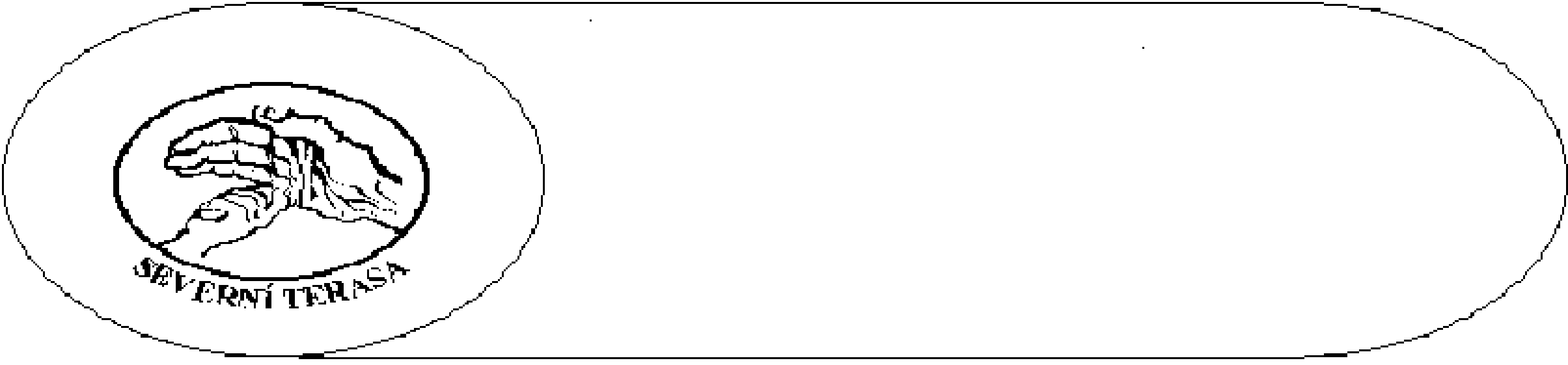                                                   Objednávka č. 6/2024Dodavatel:                                                                   Odběratel:     Jméno: Řempo lípa s.r.o.                                            Jméno: Domov pro seniory Severní Terasa p. o.Adresa: Mánesova 2055                                             Adresa: V Klidu 3133/12PSČ: 47001       Město: Česká Lípa                            PSČ: 40011   Město: Ústí nad LabemVyřizuje: Baráková Iva                                              Vyřizuje: Auerveková IvetaTel.: 739 242 988                                                       Tel.: 472 775 577, 602 141 657IČ: 22792660                                                              IČ: 44555326 DIČ: CZ22792660                                                      DIČ: CZ44555326Platba: převodem                                                       Číslo účtu: 3783550247Kód banky: 0100/ KB ULDatum dodání: cca 10 pracovních dnů od objednávkyV Ústí nad Labem dne 12.3. 2024Schválení:    Ing. Bc. Petr Boťanský - ředitelDomova pro seniory Severní Terasa         příspěvková organizace               V Klidu 3133/12         400 11 Ústí nad LabemNázev produktu:měrná jednotkapočetcena za měr.jednotkucelkemMísto dodání: Domov pro seniory Severní Terasa, V Klidu 3133/12, Ústí nad Labem   Místo dodání: Domov pro seniory Severní Terasa, V Klidu 3133/12, Ústí nad Labem   Místo dodání: Domov pro seniory Severní Terasa, V Klidu 3133/12, Ústí nad Labem   Místo dodání: Domov pro seniory Severní Terasa, V Klidu 3133/12, Ústí nad Labem   Místo dodání: Domov pro seniory Severní Terasa, V Klidu 3133/12, Ústí nad Labem                                                                                                                                                                                                      Cena celkem bez DPH:   72 415,78                              DPH:         21%    Cena celkem s DPH:   87 623,09  